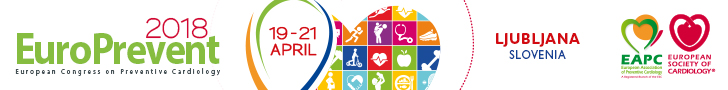 Hostess order formHostess order formHostess order formHostess order formHostess order formHostess order formHostess order formHostess order formHostess order formCompany name:Company name:Booth Number (if applicable):Booth Number (if applicable):Contact name:Contact name:Full adress:Full adress:VAT number:VAT number:E-mail:E-mail:Phone:Phone:Orders are possible for English speaking hosteses at 18€/hour witout tax. Orders are possible for English speaking hosteses at 18€/hour witout tax. Orders are possible for English speaking hosteses at 18€/hour witout tax. Orders are possible for English speaking hosteses at 18€/hour witout tax. Orders are possible for English speaking hosteses at 18€/hour witout tax. Orders are possible for English speaking hosteses at 18€/hour witout tax. Orders are possible for English speaking hosteses at 18€/hour witout tax. Orders are possible for English speaking hosteses at 18€/hour witout tax. Orders are possible for English speaking hosteses at 18€/hour witout tax. Payment is made in advance as stated on the invoice that will be sent to you after submission of the order form to gregor.rogac@cd-cc.si.Payment is made in advance as stated on the invoice that will be sent to you after submission of the order form to gregor.rogac@cd-cc.si.Payment is made in advance as stated on the invoice that will be sent to you after submission of the order form to gregor.rogac@cd-cc.si.Payment is made in advance as stated on the invoice that will be sent to you after submission of the order form to gregor.rogac@cd-cc.si.Payment is made in advance as stated on the invoice that will be sent to you after submission of the order form to gregor.rogac@cd-cc.si.Payment is made in advance as stated on the invoice that will be sent to you after submission of the order form to gregor.rogac@cd-cc.si.Payment is made in advance as stated on the invoice that will be sent to you after submission of the order form to gregor.rogac@cd-cc.si.Payment is made in advance as stated on the invoice that will be sent to you after submission of the order form to gregor.rogac@cd-cc.si.Payment is made in advance as stated on the invoice that will be sent to you after submission of the order form to gregor.rogac@cd-cc.si.Payment is made in advance as stated on the invoice that will be sent to you after submission of the order form to gregor.rogac@cd-cc.si.Payment is made in advance as stated on the invoice that will be sent to you after submission of the order form to gregor.rogac@cd-cc.si.Payment is made in advance as stated on the invoice that will be sent to you after submission of the order form to gregor.rogac@cd-cc.si.Payment is made in advance as stated on the invoice that will be sent to you after submission of the order form to gregor.rogac@cd-cc.si.Payment is made in advance as stated on the invoice that will be sent to you after submission of the order form to gregor.rogac@cd-cc.si.Please enter your order in the folowing table:Please enter your order in the folowing table:Please enter your order in the folowing table:Please enter your order in the folowing table:DateStart timeEnd timeQuantityLocationLocationTasksTasksTasksDeadline for orders: 26th March 2018Deadline for orders: 26th March 2018Deadline for orders: 26th March 2018Deadline for orders: 26th March 2018Deadline for orders: 26th March 2018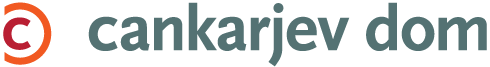 Cankarjev dom, Cultural and Congress CentreCankarjev dom, Cultural and Congress CentreCankarjev dom, Cultural and Congress CentreCankarjev dom, Cultural and Congress CentreCankarjev dom, Cultural and Congress CentreCankarjev dom, Cultural and Congress CentreCankarjev dom, Cultural and Congress CentreCankarjev dom, Cultural and Congress CentreCankarjev dom, Cultural and Congress CentrePresernova cesta 10, SI-1000 Ljubljana, Slovenia,Presernova cesta 10, SI-1000 Ljubljana, Slovenia,Presernova cesta 10, SI-1000 Ljubljana, Slovenia,Presernova cesta 10, SI-1000 Ljubljana, Slovenia,Presernova cesta 10, SI-1000 Ljubljana, Slovenia,Presernova cesta 10, SI-1000 Ljubljana, Slovenia,Presernova cesta 10, SI-1000 Ljubljana, Slovenia,Presernova cesta 10, SI-1000 Ljubljana, Slovenia,Presernova cesta 10, SI-1000 Ljubljana, Slovenia,gregor.rogac@cd-cc.sigregor.rogac@cd-cc.sigregor.rogac@cd-cc.sigregor.rogac@cd-cc.sigregor.rogac@cd-cc.sigregor.rogac@cd-cc.sigregor.rogac@cd-cc.sigregor.rogac@cd-cc.sigregor.rogac@cd-cc.siPhone: +386 1 24 17 145; Fax: +386 1 24 17 296Phone: +386 1 24 17 145; Fax: +386 1 24 17 296Phone: +386 1 24 17 145; Fax: +386 1 24 17 296Phone: +386 1 24 17 145; Fax: +386 1 24 17 296Phone: +386 1 24 17 145; Fax: +386 1 24 17 296Phone: +386 1 24 17 145; Fax: +386 1 24 17 296Phone: +386 1 24 17 145; Fax: +386 1 24 17 296Phone: +386 1 24 17 145; Fax: +386 1 24 17 296Phone: +386 1 24 17 145; Fax: +386 1 24 17 296